Информационная карточкадля природопользователей по вопросамих регистрации в качестве плательщиков платы за негативное воздействие на окружающую среду и постановки на учет объектов, оказывающих негативное воздействие на окружающую средуПЛАТА ЗА НЕГАТИВНОЕ ВОЗДЕЙСТВИЕ НА ОКРУЖАЮЩУЮ СРЕДУСтатьей 16 Федерального закона от 10.01.2002 N 7-ФЗ "Об охране окружающей среды" установлено, что негативное воздействие на окружающую среду является платным.  Порядок исчисления и взимания платы за негативное воздействие на окружающую среду Нормативы зачисления платы за негативное воздействие на окружающую среду в бюджеты бюджетной системы РФ Форма декларации о плате за негативное воздействие на окружающую среду и порядок ее представления утверждена Приказом Минприроды России от 09.01.2017 N 3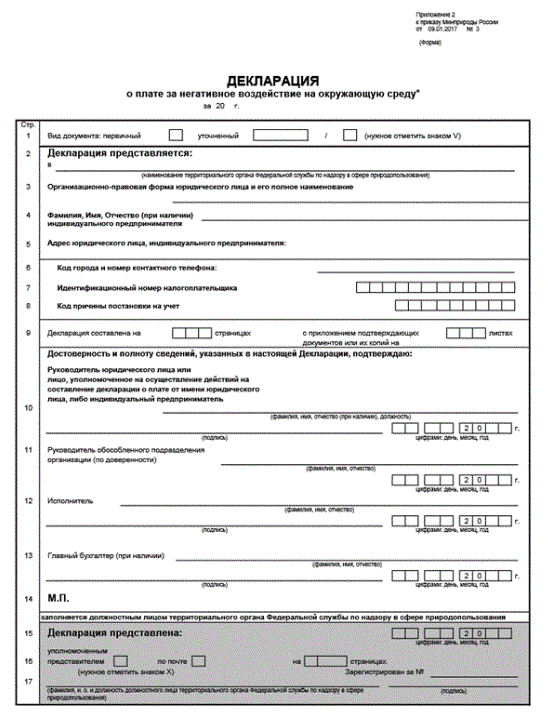 ПОСТАНОВКА НА УЧЕТ ОБЪЕКТОВ, ОКАЗЫВАЮЩИХ НЕГАТИВНОЕ ВОЗДЕЙСТВИЕ НА ОКРУЖАЮЩУЮ СРЕДУВ течение двух лет юридические лица и индивидуальные предприниматели, осуществляющие хозяйственную и (или) иную деятельность, обязаны поставить на государственный учет принадлежащие им на установленном законом праве объекты, оказывающие негативное воздействие на окружающую среду, в порядке, установленном статьей 69.2 Федерального закона от 10 января 2002 года N 7-ФЗ "Об охране окружающей среды" (в редакции настоящего Федерального закона).Форма заявки о постановке объектов, оказывающих негативное воздействие на окружающую среду, на государственный учет, содержащей сведения для внесения в государственный реестр объектов, оказывающих негативное воздействие на окружающую среду, в том числе в форме электронных документов, подписанных усиленной квалифицированной электронной подписью Приложение к приказу Минприроды России от 23.12.2015 № 554.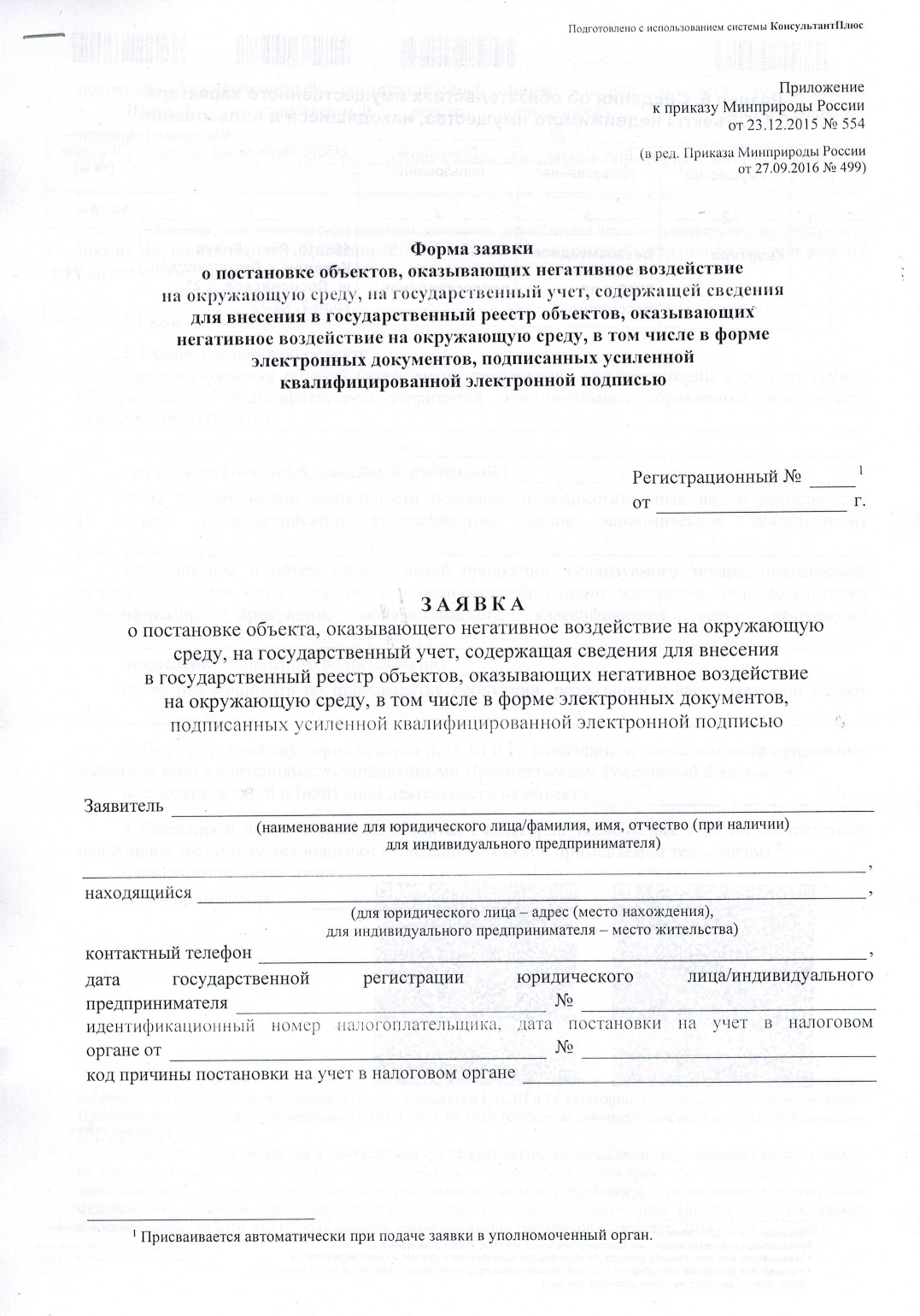 Субъекты платы за негативное воздействие на окружающую средуОбъект платежа (виды вредного воздействия на окружающую среду)Обязанность субъектовЮридические лица и индивидуальные предприниматели, осуществляющие на территории РФ, континентальном шельфе РФ и в исключительной экономической зоне РФ хозяйственную и (или) иную деятельность, за исключением юридических лиц и индивидуальных предпринимателей, осуществляющих хозяйственную и (или) иную деятельность исключительно на объектах IV категорииПлательщиками платы за негативное воздействие на окружающую среду при размещении отходов, за исключением твердых коммунальных отходов, являются юридические лица и индивидуальные предприниматели, при осуществлении которыми хозяйственной и (или) иной деятельности образовались отходы.Плательщиками платы за негативное воздействие на окружающую среду при размещении твердых коммунальных отходов являются региональные операторы по обращению с твердыми коммунальными отходами, операторы по обращению с твердыми коммунальными отходами, осуществляющие деятельность по их размещению1. Выбросы загрязняющих веществ в атмосферный воздух стационарными источниками2. Сбросы загрязняющих веществ в составе сточных вод в водные объекты3. Размещение отходов производства и потребленияВнесение платы за негативное воздействие на окружающую среду с учетом корректировки ее размера производится не позднее 1-го марта года, следующего за отчетным периодом.Декларация о плате за негативное воздействие на окружающую среду представляется не позднее 10-го марта года, следующего за отчетным периодом.Отчетным периодом признается календарный годЛица, обязанные вносить плату, за исключением субъектов малого и среднего предпринимательства, вносят квартальные авансовые платежи (кроме четвертого квартала) не позднее 20-го числа месяца, следующего за последним месяцем соответствующего квартала текущего отчетного периода, в размере одной четвертой части суммы платы за негативное воздействие на окружающую среду, уплаченной за предыдущий год.ГодНорматив зачисления платы за негативное воздействие на окружающую средуОснование201720165% в федеральный бюджет40% в бюджеты субъектов РФ55% в бюджеты муниципальных районов и городских округовФедеральный закон от 03.12.2012 N 244-ФЗБюджетный кодекс РФ